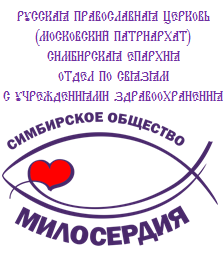 1.Вы  на главной странице сайта. Пожалуйста, ознакомьтесь с условиями оформления заказа на складе:Продажа товаров на складе не осуществляется. Только благотворительная раздача. Заказ можно оформить на всех детей не более 5 (пяти) вещей на одного ребенка;Все вещи заказа на каждого ребенка должны быть разнотипными в соответствии с возрастом ребенка;Количество заказов не может превышать 1 (одного) в сезон. Внимание! Вещь на фото может незначительно отличаться от оригинала.Зайдите в Каталог товаров и сделайте выбор вещи (цвет и количество) 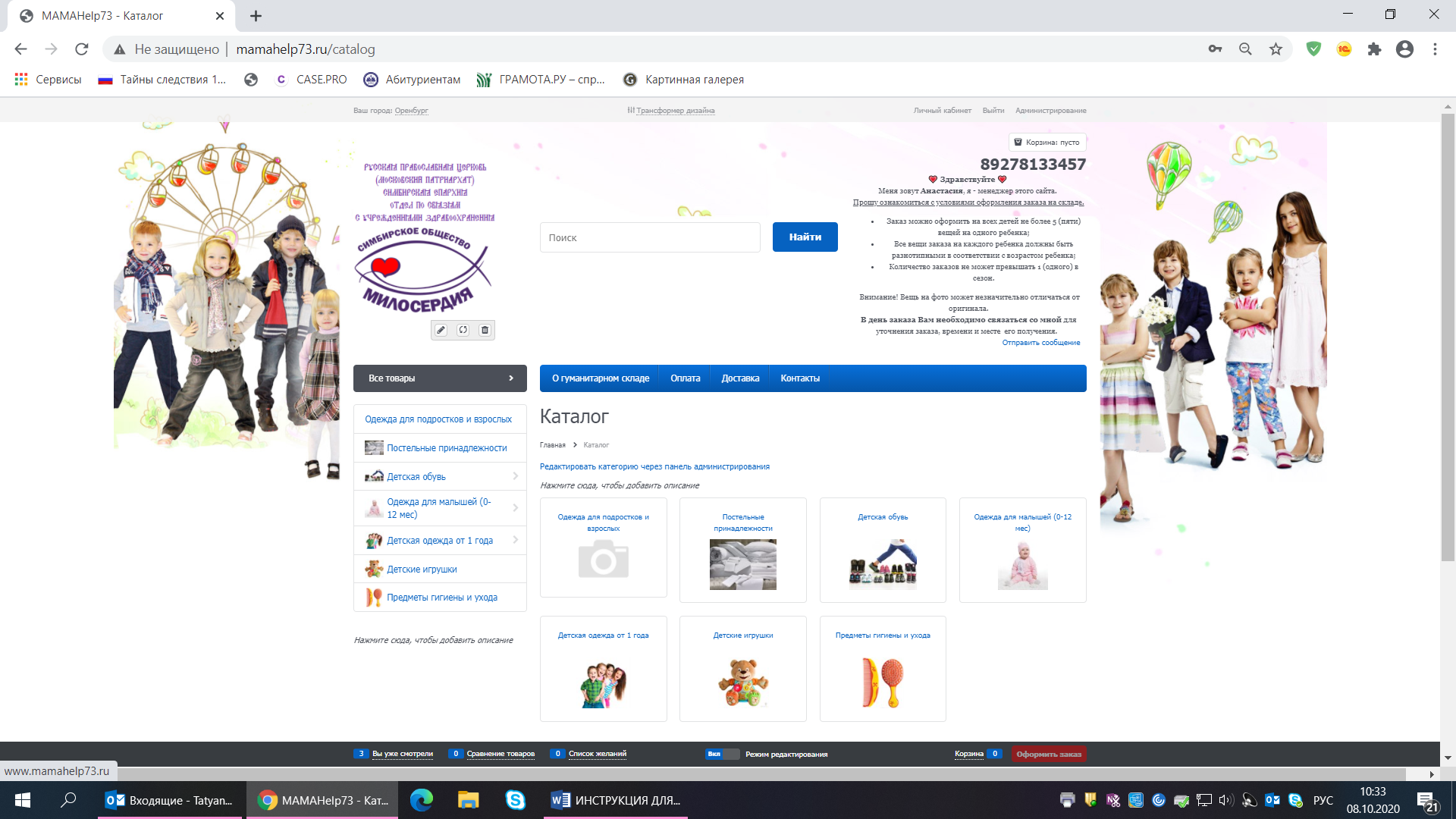  Нажмите на кнопку «Добавить». Если откроется дополнительное окно, выберете цвет и размер одежды и снова нажмите кнопку «Добавить» 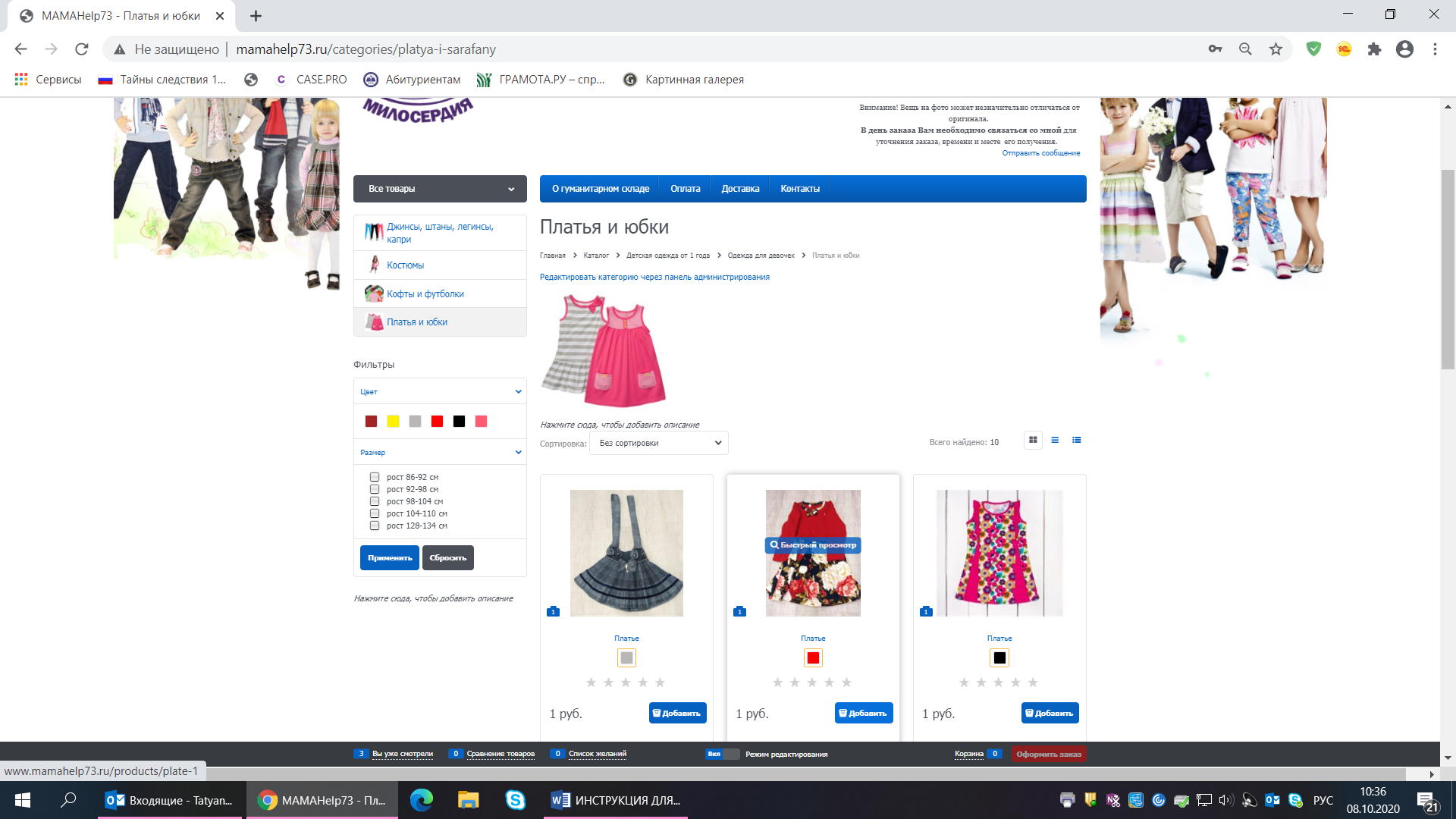 Проверьте появился ли товар в корзине, нажав на  кнопку вверху «Корзина» и «Оформить»  или внизу «Оформить заказ»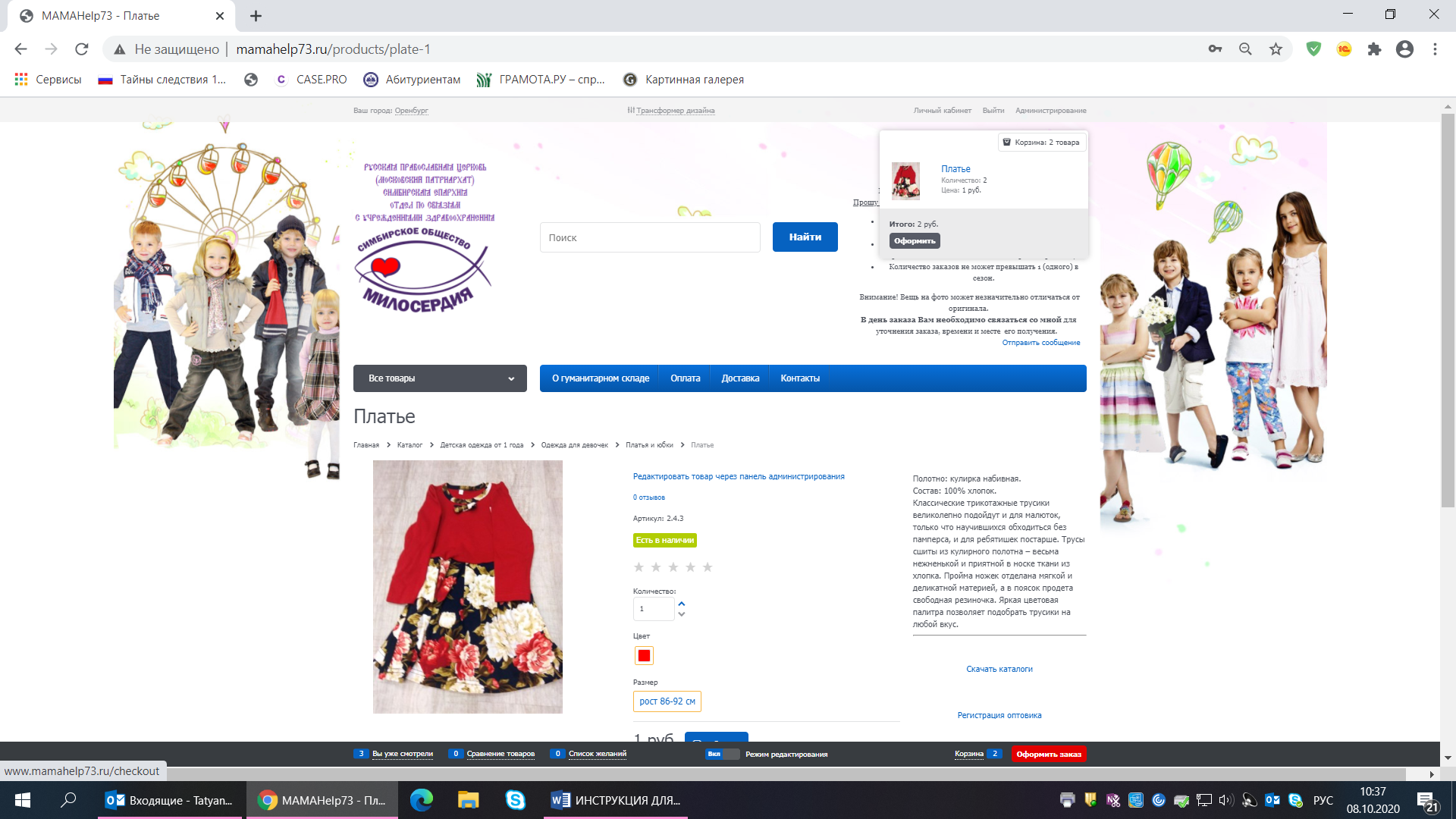 Удалить из корзины товар Вы можете, нажав на крестик в строке справа, если требуется. 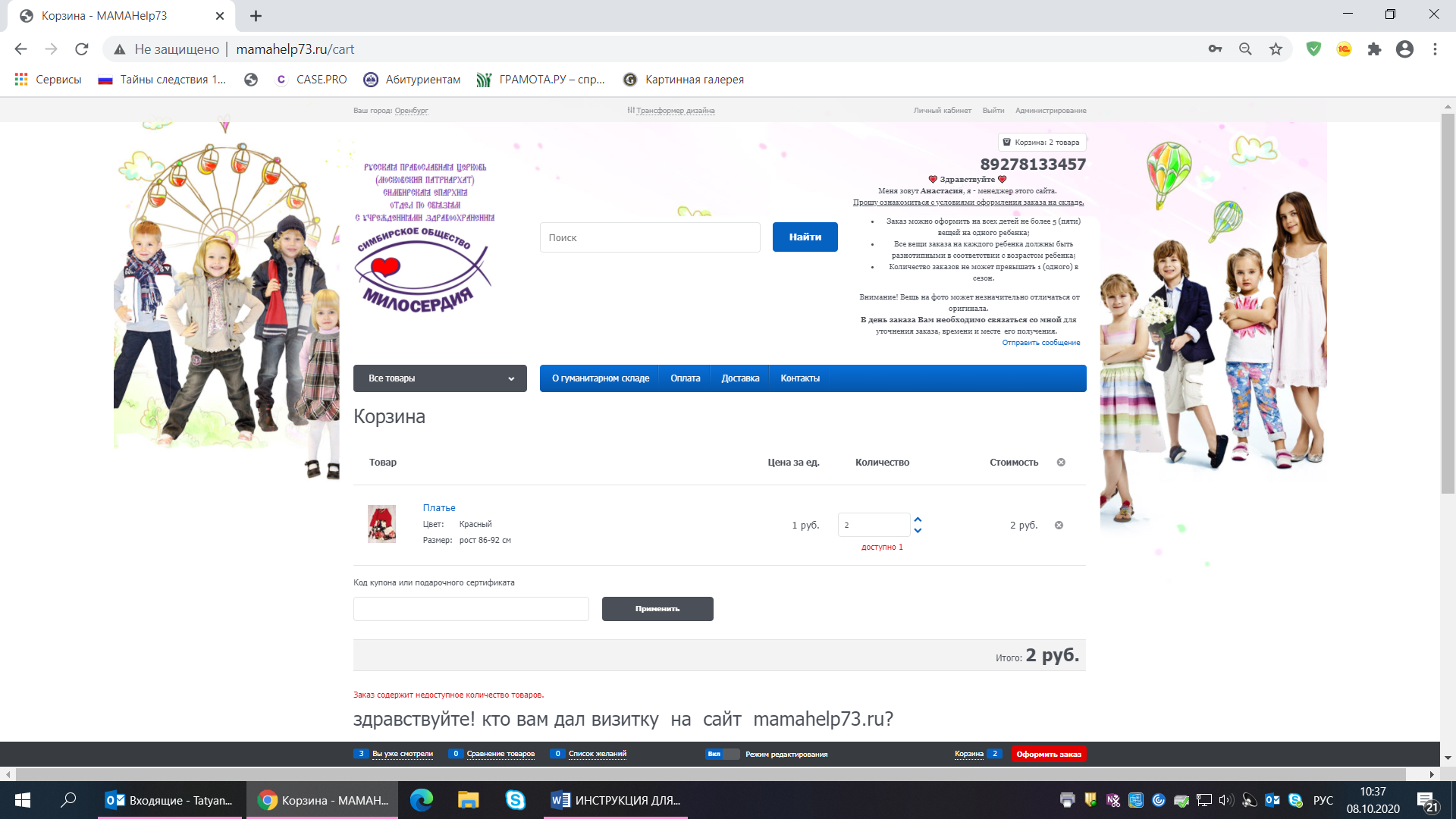 Для возврата в Каталог нажмите на кнопку «Все товары», если нужно дополнить заказ 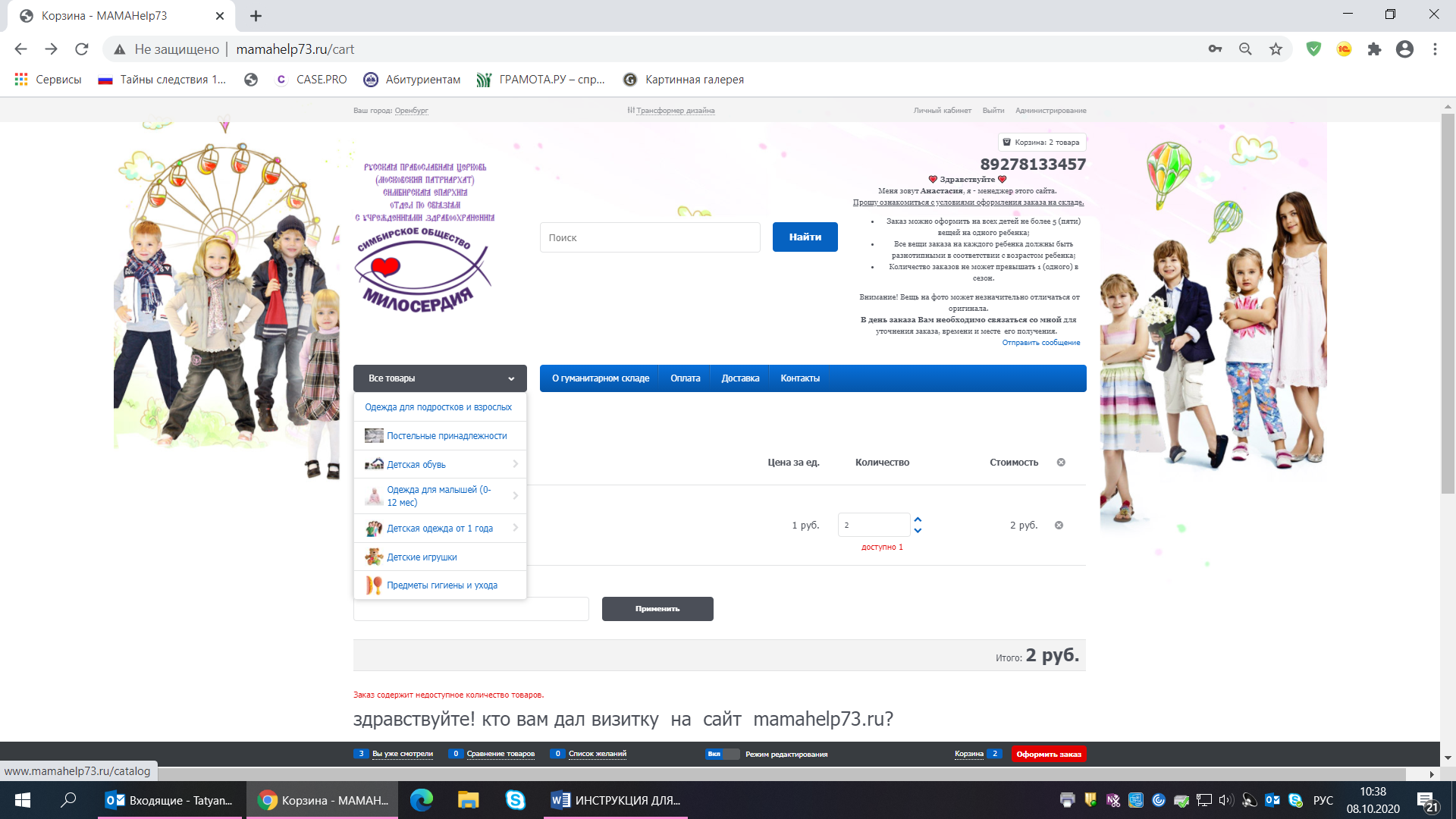  Когда полностью сформировали свой заказ, нажмите опять на  кнопку «Корзина» и «Оформить» или «Оформить заказ»Заполните все поля с отметкой  * (снежинка) и  нажмите на кнопку «Оформить заказ».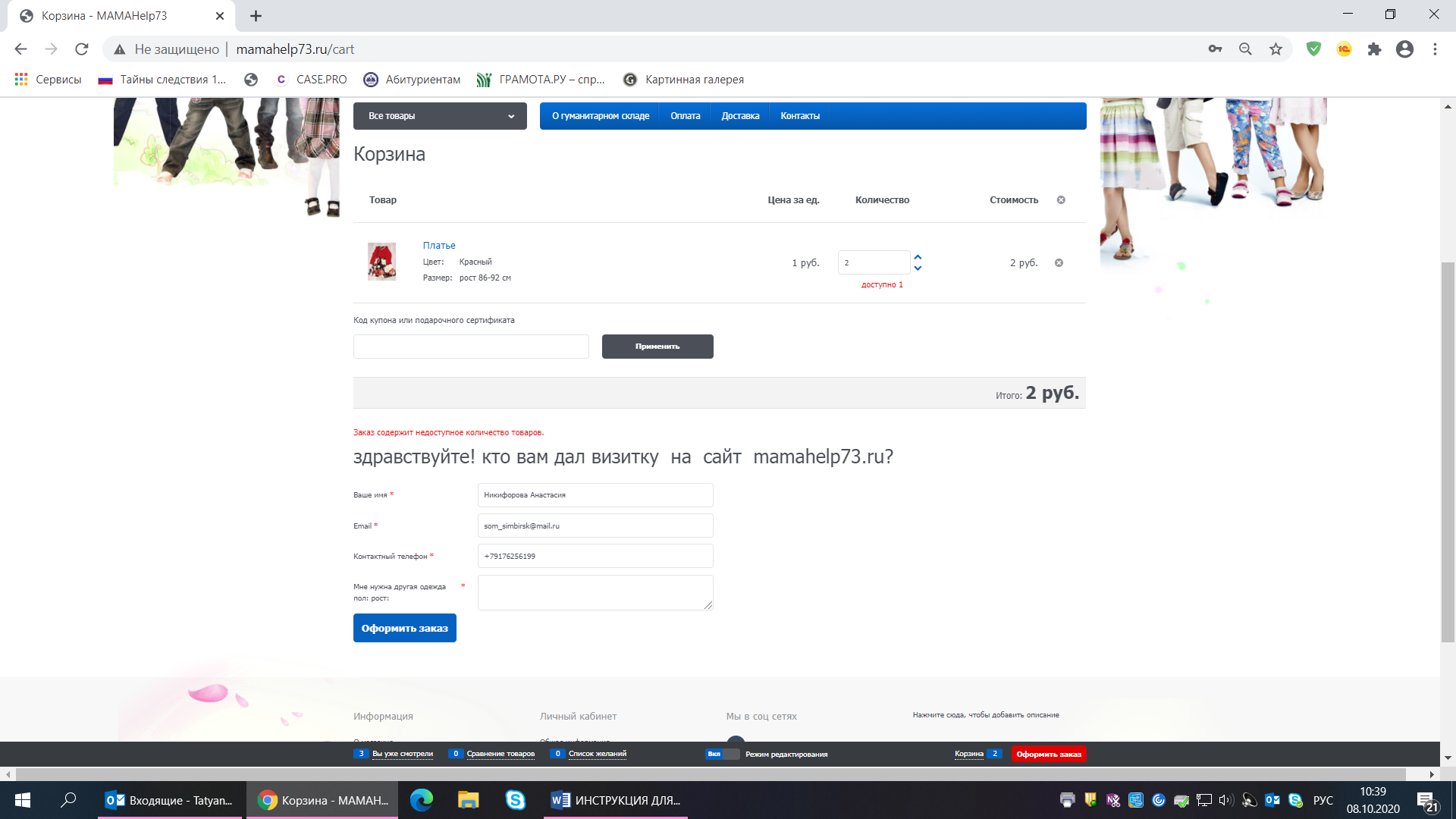 6. Заказ оформлен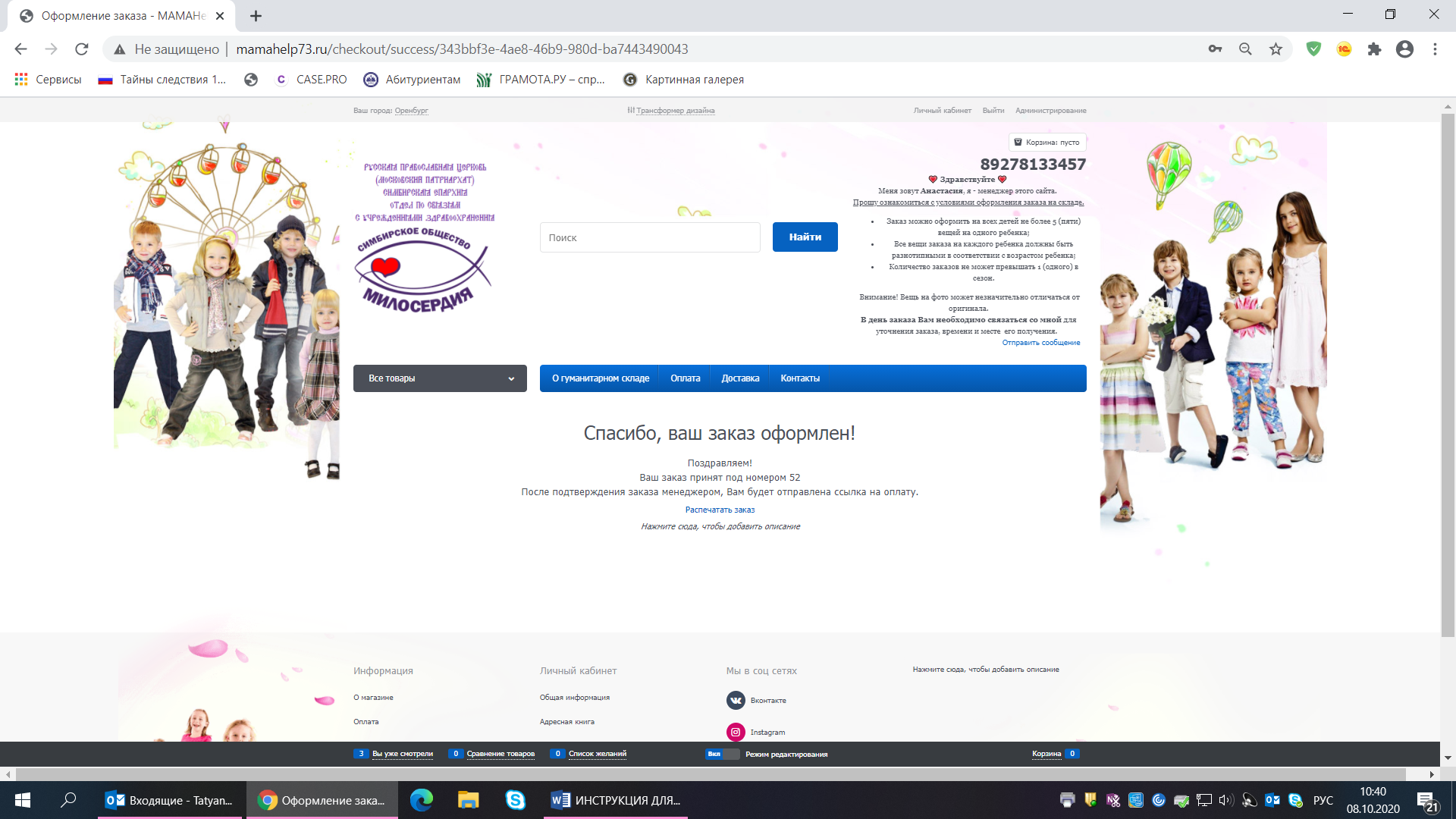 В день заказа для уточнения заказа, времени и месте его получения Вам необходимо связаться с менеджером сайта –Анастасией  по тел. 89278133457.